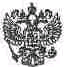 Пенсионный фонд Российской Федерации (ПФР)Государственное учреждение -Отделение Пенсионного фонда Российской Федерациипо Омской области(ОПФР по Омской области)ПРИКАЗ09 ноября 2022 г.                                      № 622/1г. ОмскОб утверждении Учетной политики по исполнению бюджета Отделения Пенсионного фонда РФ по Омской области В соответствии со статьей 8 Федерального закона от 06.12.2011 №402-ФЗ, постановлением Правления Пенсионного фонда Российской Федерации от 30.12.2021 № 437п «Об утверждении Учетной политики по исполнению бюджета Пенсионного фонда Российской Федерации» и внесенных в него изменений, приказываю:1. Утвердить  Учетную политику по исполнению бюджета Отделения ПФР по Омской области на 2022 г. (приложение к приказу).2. Руководителям структурных подразделений Отделения ПФР по Омской области организовать работу в соответствии с прилагаемым документом, применяемым в целях ведения бюджетного учета Отделения.3. Установить, что настоящая редакция Учетной политики по исполнению бюджета Отделения ПФР по Омской области на 2022 г. применяется к правоотношениям, возникшим с 01 ноября 2022 года.4. Начальнику группы по взаимодействию со СМИ Богдыль В.Ю. обеспечить размещение настоящей Учетной политики на официальном сайте ОПФР по Омской области.5. Признать утратившим силу:Приказ Отделения Пенсионного фонда РФ по Омской области от 18.07.2022 № 397 «Об утверждении Учетной политики по исполнению бюджета ПФР по Омской области».6. Контроль за исполнением настоящего приказа возложить на Сергееву Е.П.Управляющий		        						      О.И.СтупичеваГосударственное учреждение – Отделение ПФР по Омской областиУказатель рассылки приказов, указаний Указатель составил Прудиус Т.Ю  тел. 1280Лист согласования (для финансовых документов) Приказ подготовил	 Прудиус Т.Ю. 1280КомуК-воэкз.Отметка о врученииКомуК-воэкз.Отметка о вручении1. Управляющий Ступичева О.И.16. Начальник управления материально-технического обеспечения12. Заместитель управляющего Смигасевич Н.В.117. Начальник управления делами3. Заместитель управляющего Сергеева Е.П.118. Начальник контрольно-ревизионного отдела14. Заместитель начальника Управления ПУ (выполняющий обязанности заместителя управляющего) Князева Е.Г.119. Начальник отдела по защите информации15. Заместитель управляющего Денисенко М.Ф.120. Руководитель группы по обеспечению работы государственных информационных систем 6. Начальник управления казначейства - главный бухгалтер121. Руководитель группы межведомственного взаимодействия по оказанию государственных услуг7. Начальник бюджетного управления122. Руководитель группы по охране труда8. Начальник юридического управления123. Руководитель группы по взаимодействию со СМИ19. Начальник управления персонифицированного учета124. Председатель профкома10. Начальник управления установления пенсий125. Помощник управляющего 11. Начальник управления установления социальных выплат126. Начальник отдела регистрации страхователей и учета платежей12. Начальник управления выплаты пенсий и социальных выплат113. Начальник управления организации работы клиентских служб114. Начальник управления информационных технологий115. Начальник управления кадров11. Управляющий Ступичева О.И.16. Начальник управления материально-технического обеспечения2. Заместитель управляющего Смигасевич Н.В.117. Начальник управления делами3. Заместитель управляющего Сергеева Е.П.118. Начальник контрольно-ревизионного отдела4. Заместитель начальника Управления ПУ (выполняющий обязанности заместителя управляющего) Князева Е.Г.119. Начальник отдела по защите информации5. Заместитель управляющего Денисенко М.Ф.120. Руководитель группы по обеспечению работы государственных информационных систем6. Начальник управления казначейства - главный бухгалтер121. Руководитель группы межведомственного взаимодействия по оказанию государственных услуг7. Начальник бюджетного управления22. Руководитель группы по охране труда8. Начальник юридического управления123. Руководитель группы по взаимодействию со СМИ.19. Начальник управления персонифицированного учета24. Председатель профкома10. Начальник управления установления пенсий25. Помощник управляющего11. Начальник управления установления социальных выплат26. Начальник отдела регистрации страхователей и учета платежей12. Начальник управления выплаты пенсий и социальных выплат13. Начальник управления организации работы клиентских служб14. Начальник управления информационных технологий15. Начальник управления кадров